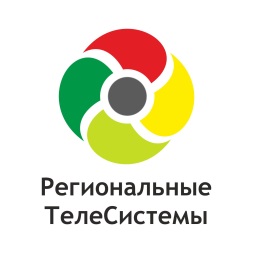 Генеральному директоруООО «Региональные ТелеСистемы Групп»	Романенко Д.В.г. Белгород, ул. Костюкова, дом 13 б, офис 3									(адресат обращения)					                                                                                                  от  ________________________________________________________                                                                                                                                         (ФИО абонента)                                                                                                             Документ удостоверяющий личность_____________________________________________________________(серия, номер, дата выдачи документа и наименование органа выдавшего документ)_____________________________________________________________Адрес подключения услуги _____________________________________Номер договора____________________________________Контактный телефон ____________________________________ЗАЯВЛЕНИЕ НА ИЗМЕНЕНИЕ ТАРИФНОГО ПЛАНАПрошу изменить текущий  тарифный план на тарифный план:__________________________________ с «____» ____________ 20____г.Я подтверждаю, что ознакомлен с условиями выбранного тарифного плана.Подпись абонента __________________ Дата «____»  ___________ 20___г.Служебные отметки:Заявление принято к исполнению«_____» _______________ 20____г.____________________________________________________________________                                                                                                               (Ф.И.О. и  подпись сотрудника ООО «Региональные ТелеСистемы Групп»)М.П.---------------------------------------------------------------------------------------------------------------отрывная часть------------------------------------------------------------------------------------------------------------Отрывной талон (экземпляр Абонента)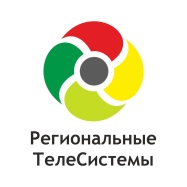 					Номер договора__________________________________Заявление принял _________________________________    _	____________   «______» _______________ 20____г.  (Ф.И.О. и  подпись сотрудника ООО «Региональные ТелеСистемы Групп»)	М.П.